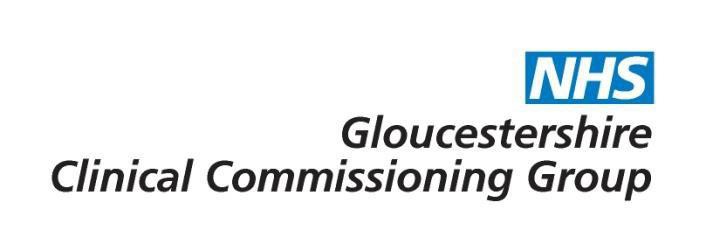 National Institute for Health and Care Excellence (NICE) ‘DO Not Do’ PolicyPolicy Statement:Rationale:Evidence base:Application form – INNF Application FormFor further information please contact GLCCG.IFR@nhs.netPolicy sign offVersion Control	                             V31Commissioning decisionAll guidance published by the National Institute for Health and Care Excellence (NICE) which is a ‘Do Not Do’ recommendation is not normally funded by NHS.Funding approval must be sought from the CCG via the Individual Funding Request process prior to treatment.Date of publication4  April 2016Policy review dateJune 2025Reviewing BodyDate of reviewEffective Clinical Commissioning Policy Group7 February 2016Integrated Governance and Quality Committee3  March 2016Version NoType of ChangeDateDescription of Change 1 4.4.16 2Review date   change; minor wording change 21.6.18Review date changed to June 2022; minor wording change to Policy Statement. 3Review date9.6.22Review date changed to June 2025